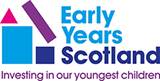 PERSON SPECIFICATION		Post:	EARLY YEARS PRACTITIONER	This specification will assist prospective candidates to assess their suitability for the post.  The attributes are categorised as essential: those without which the job could not be performed adequately; and desirable: those which, although not essential, would enhance job performance.AttributesEssentialDesirableQualificationsQualifications consistent with those required to register as a Practitioner with SSSC (e.g. Early Education and Childcare or SVQ Level 3 Children’s Care, Learning and Development)      Full current driving licenceOwn transport insured for business usage       Food Hygiene certificatePaediatric First Aid certificateAdditional relevant qualifications e.g. BA Childhood PracticeExperienceProviding quality early learning and development opportunities for young children and parents/carers, and a willingness to promote and develop this within sessionsDeveloping and facilitating participative play and learning sessions involving children and their familiesExperience of:working with children and their parents togetherworking with children and families experiencing disadvantageworking with babies, toddlers and children birth to five yearsSupporting the active involvement of parents/carers within a range of environmentsKnowledge and UnderstandingShould be familiar with Scotland’s policies, frameworks and legislation (e.g. Pre-Birth to Three National Guidance, Health and Social Care Standards, GIRFEC, How Good is Our Early Learning & Childcare?)Professional attitude towards service users, colleagues, other professionals and external contactsHow children learn and develop from birth The importance of an enriched home learning environment for young childrenKnowledge of SSSC, Care Inspectorate and Education Scotland regulations and inspection requirements Attachment Theory in practiceHow to support closing the attainment gap at the earliest possible stageCommunication processes and overcoming barriersResearch to support the benefits of enriching and improving the home learning environment.Skills and CapabilitiesBuilding effective relationshipsRelevant IT skillsEffective organisational, time management and prioritisation skillsWorking on own initiative and also as part of a teamProviding written reports in relation to work carried out Monitor and assess own performance Effective communicationValues and Personal CommitmentValue and respect the contributions of othersReliable, punctual and hard-workingValue constructive feedbackShow commitment to achieving high standards and objectivesShow a commitment to reflection, self-evaluation and self-development as a means of enhancing working practice and broadening expertiseDemonstrate flexibility, initiative and self-relianceRespect confidentialityUnderstand and value fairness, diversity, social inclusion and anti-discriminatory practiceTake responsibility for own professional learning and development